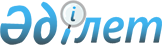 О внесении изменений в приказ Министра образования и науки Республики Казахстан от 8 февраля 2010 года № 40 "Об утверждении Перечня профессий и специальностей, получение которых в заочной, вечерней формах и в форме экстерната не допускается и Правил выдачи разрешения на обучение в форме экстерната в организациях образования, реализующих образовательные программы высшего образования"Приказ Министра образования и науки Республики Казахстан от 28 сентября 2018 года № 506. Зарегистрирован в Министерстве юстиции Республики Казахстан 29 октября 2018 года № 17625
      ПРИКАЗЫВАЮ:
      1. Внести в приказ Министра образования и науки Республики Казахстан от 8 февраля 2010 года № 40 "Об утверждении Перечня профессий и специальностей, получение которых в заочной, вечерней формах и в форме экстерната не допускается и Правил выдачи разрешения на обучение в форме экстерната в организациях образования, реализующих образовательные программы высшего образования" (зарегистрирован в Реестре государственной регистрации нормативных правовых актов Республики Казахстан под № 6111, опубликован в Собрании актов центральных исполнительных и иных центральных государственных органов Республики Казахстан от 12 июля 2010 года № 11) следующие изменения:
      заголовок изложить в следующей редакции:
      "Об утверждении перечня специальностей и квалификаций технического и профессионального, послесреднего образования, получение которых в формах заочного и вечернего обучения не допускается";
      преамбулу изложить в следующей редакции:
      "В соответствии с подпунктом 15) статьи 5 Закона Республики Казахстан от 27 июля 2007 года "Об образовании" ПРИКАЗЫВАЮ:";
      в пункте 1:
      подпункт 1) изложить в следующей редакции:
      "1. Перечень специальностей и квалификаций технического и профессионального, послесреднего образования, получение которых в формах заочного и вечернего обучения не допускается.";
      подпункт 2) исключить;
      приложение 1 к указанному приказу изложить в редакции согласно приложению к настоящему приказу;
      приложение 2 к указанному приказу исключить.
      2. Департаментам технического и профессионального образования, высшего и послевузовского образования Министерства образования и науки Республики Казахстан в установленном законодательством Республики Казахстан порядке обеспечить:
      1) государственную регистрацию настоящего приказа в Министерстве юстиции Республики Казахстан;
      2) в течении десяти календарных дней со дня государственной регистрации настоящего приказа направление его копии в бумажном и электронном виде на казахском и русском языках в Республиканское государственное предприятие на праве хозяйственного ведения "Республиканский центр правовой информации" для официального опубликования и включения в Эталонный контрольный банк нормативных правовых актов Республики Казахстан;
      3) размещение настоящего приказа на интернет-ресурсе Министерства образования и науки Республики Казахстан после его официального опубликования;
      4) в течение десяти рабочих дней после государственной регистрации настоящего приказа представление в Департамент юридической службы Министерства образования и науки Республики Казахстан сведений об исполнении мероприятиях, предусмотренных подпунктами 1), 2), и 3) настоящего пункта.
      3. Контроль за исполнением настоящего приказа возложить на вице-министра образования и науки Республики Казахстан Аймагамбетова А.К.
      4. Настоящий приказ вводится в действие по истечении десяти календарных дней после дня его первого официального опубликования. Перечень специальностей и квалификаций технического и профессионального, послесреднего образования, получение которых в формах заочного и вечернего обучения не допускается
					© 2012. РГП на ПХВ «Институт законодательства и правовой информации Республики Казахстан» Министерства юстиции Республики Казахстан
				
      Министр образования и науки
Республики Казахстан 

Е. Сагадиев
Приложение
к приказу Министра
образования и науки
Республики Казахстан
от 28 сентября 2018 года № 506Приложение 1
к приказу Министра
образования и науки
Республики Казахстан
от 8 февраля 2010 года № 40
Код
Профиль образования, наименование специальностей и квалификаций
Специальности и квалификации технического и профессионального, послесреднего образования, получение которых в формах заочного и вечернего обучения не допускается
1. 0100000 – Образование
1. 0100000 – Образование
0102000 
Организация воспитательной работы (по уровням)
0103000 
Физическая культура и спорт
0104000 
Профессиональное обучение (по отраслям)
0105000 
Начальное образование
0108000 
Музыкальное образование
0109000 
Безопасность жизнедеятельности и валеология
0110000
Лаборант организации образования
0111000 
Основное среднее образование
0112000 
Исламоведение
0113000
Теология
2. 0300000 – Медицина, фармацевтика
2. 0300000 – Медицина, фармацевтика
0301000
Лечебное дело
0302000
Сестринское дело
0303000
Гигиена и эпидемиология
0304000
Стоматология
0305000
Лабораторная диагностика
0306000
Фармация
0307000 
Стоматология ортопедическая
0308000
Медицинская оптика
3. 0400000 – Искусство и культура
3. 0400000 – Искусство и культура
0402000
Дизайн (по профилю)
0404000
Инструментальное исполнительство и музыкальное искусство эстрады (по видам)
0407000
Пение
0408000
Хореографическое искусство
0409000
Актерское искусство
0410000
Цирковое искусство
0414000 
Реставрация (по отраслям)
0415000 
Ювелирное дело (по отраслям)
4. 0500000 – Сервис, экономика и управление
4. 0500000 – Сервис, экономика и управление
0502000 
Обслуживание и ремонт телекоммуникационного оборудования и бытовой техники (по отраслям)
0503000 
Слесарное дело
0504000 
Химическая чистка и крашение изделий
0506000 
Парикмахерское искусство и декоративная косметика
0507000
Организация обслуживания гостиничных хозяйств
0508000
Организация питания
0513000
Маркетинг (по отраслям)
0511000
Туризм (по отраслям)
5. 0700000 – Геология, горнодобывающая промышленность и добыча полезных ископаемых
5. 0700000 – Геология, горнодобывающая промышленность и добыча полезных ископаемых
0701000
Геологическая съемка, поиск и разведка месторождений полезных ископаемых (по видам)
0702000
Технология и техника разведки месторождений полезных ископаемых
0704000
Геофизические методы поиска и разведки месторождений полезных ископаемых
0705000 
Подземная разработка месторождений полезных ископаемых
070501 2
Машинист горных выемочных машин
070502 2
Горнорабочий подземный
070503 2
Крепильщик
070504 2
Горнорабочий очистного забоя
070505 2 
Машинист буровой установки
070506 2
Машинист подземный установок
070507 2
Горнорабочий по ремонту горных выработок
070508 2
Машинист дизельпоезда
070509 2
Машинист электровоза
070510 2
Горномонтажник подземный
070513 1
Водитель погрузчика
070514 1 
Проходчик
070515 1
Машинист скреперной лебедки
070517 2
Машинист установки по бурению стволов шахт полным сечением
070518 2
Машинист подъемный машины
070519 2
Взрывник
070520 1
Машинст погрузочно- доставочных машин
070523 3
Техник-гидрогеолог
070524 2 
Бурильщик скважин
070525 1
Машинист породопогрузочной машины
070529 2 
Машинист погрузчика с дизельным приводом
0706000
Открытая разработка месторождений полезных ископаемых
070601 2
Машинист экскаватора
070602 2
Помощник машиниста экскаватора
070603 2
Машинист буровой установки
070605 2
Машинист компрессорных установок
070606 2
Машинист вибропогрузочной установки
070607 2
Машинист конвейера
070608 2
Машинист дробильных установок
070609 2
Машинист экскаватора роторного
070610 2
Машинист штабелеформирующей машины
070611 2
Электрослесарь (слесарь) дежурный по ремонту оборудования
070612 2
Слесарь-ремонтник
070613 2
Машинист электровоза
070614 2
Машинист тепловоза
070615 2
Помощник машиниста электровоза
070616 2
Помощник машиниста тепловоза
070617 2
Электрослесарь-контактчик
070618 1
Машинист отвального моста
070619 2
Машинист бульдозера
070623 1
Взрывник
070621 1 
Горнорабочий разреза
070625 1
Машинист установки по разрушению негабаритов горной массы
070627 1
Машинист питателя
070628 1
Обжигальщик
0707000 
Техническое обслуживание и ремонт горного электромеханического оборудования
070701 2
Электрослесарь подземный
070702 2
Машинист подъемный машины
070703 2
Горномонтажник подземный
070704 2
Машинист подземных установок
070705 2
Монтажник подъемно- транспортного оборудования непрерывного действия
070706 2
Электрослесарь (слесарь) дежурный по ремонту оборудования
070707 2
Электромонтажник-наладчик
070708 2
Помощник машиниста электровоза
070709 2
Помощник машиниста дизельпоезда
070710 2
Машинист конвейера
070711 2
Электрослесарь по ремонту и обслуживанию автоматики и средств измерений
070712 2
Электромонтер по обслуживанию электроустановок
070713 2
Машинист перегружателей
070714 2
Машинист компрессорных установок
070715 2
Машинист вакуумной установки
070716 2
Машинист насосных установок
070717 2
Гидромониторщик
070718 2
Электрослесарь- монтажник подземного горнопроходческого оборудования
070720 2
Машинист экскаватора
070721 2
Машинист буровой установки
070722 2
Помощник машиниста экскаватора
070723 2
Машинист дробильных установок
070724 2
Машинист экскаватора роторного
070725 2
Машинист штабелеформирующей машины
070727 2
Машинист горных выемочных машин
070728 2
Слесарь-ремонтник
070729 2
Машинист вибропогрузочной установки
0708000
Обогащение полезных ископаемых (углеобогащение)
070805 2 
"Оператор пульта управления"
070811 2
Аппаратчик углеобогащения
0709000
Обогащение полезных ископаемых (рудообогащение)
070905 2
Машинист мельницы"
070906 2
"Машинист промывочных машин
070909 2
Контролер продукции обогащения
070911 2
Фильтровальщик
070912 2
Слесарь по обслуживанию и ремонту оборудования
070913 2
Слесарь по ремонту агрегатов
070914 2
Оператор пульта управления
070917 2
Лаборант минералогического анализа
070918 3
Техник-технолог
0710000 
Техническое обслуживание и ремонт карьерного электромеханического оборудования
071001 2 
Монтажник дробильно-размольного оборудования и оборудования для сортировки и обогащения
071002 2
Машинист дробильно-помольно-сортировочных механизмов
071003 2
Слесарь-ремонтник
071004 2
Помощник машиниста электровоза карьерного
071005 2
Помощник машиниста дизельпоезда карьерного
071006 2
Машинист конвейера
071007 2
Электрослесарь по ремонту и обслуживанию автоматики и средств измерений
071008 2
Электромонтер по ремонту и обслуживанию электроустановок
071009 2
Машинист перегружателей
071010 2
Машинист компрессорных установок
071011 2
Машинист насосных установок
071012 2
Гидромониторщик
071014 2
Машинист отвалообразователя
071015 2
Машинист скрепера
071016 2
Машинист землесосной установки
071017 2
Машинист буровой установки
071018 2
Машинист экскаватора
0711000 
Маркшейдерское дело
0712000 
Строительство подземных сооружений
071201 2
Машинист проходческого комплекса
071202 2
Проходчик
071203 2
Бурильщик шпуров
071204 2
Машинист горных выемочных машин
071205 2
Машинист погрузочной машины
071206 2
Горнорабочий подземный
071207 2
Машинист буровой установки
071210 2
Машинист установки по бурению стволов шахт полным сечением
071211 2
Монтажник горного оборудования
071212 2
Машинист холодильной установки по замораживанию грунтов
071213 2
Проходчик на поверхностных работах
6. 0800000 – Нефтегазовое и химическое производство
6. 0800000 – Нефтегазовое и химическое производство
0801000
Бурение нефтяных и газовых скважин и технология буровых работ (по профилю)
0803000 
Ремонт и обслуживание электрических систем компрессорных станций и подземных трубопроводов
0804000
Монтаж технологического оборудования и трубопроводов
0809000 
Эксплуатация нефтяных и газовых месторождений (по профилю)
0810000 
Сооружения и эксплуатация газонефтепроводов, газонефтехранилищ и заправочных станций
0811000 
Производство химических волокон
0812000 
Резино-техническое производство
0813000 
Производство шин и процесс вулканизации
0814000 
Технология полимерного производства
0815000
Эксплуатация машин и оборудований химического производства вяжущих и сыпучих материалов
0817000 
Коксохимическое производство
0819000 
Технология переработки нефти и газа
0820000
Технология разделения изотопов и вакуумная техника
7. 0900000 – Энергетика
7. 0900000 – Энергетика
0901000
Электрооборудование электрических станций и сетей (по видам)
090101 2 
Электромонтер" (всех наименований)
090102 2
Электрослесарь по ремонту электрооборудования электростанций
090103 2
Электромонтажник по силовым сетям и электрооборудованию
0902000
Электроснабжение (по отраслям)
0904000 
Электроснабжение, эксплуатация, техническое обслуживание и ремонт электротехнических систем железных дорог
0906000 
Теплоэнергетические установки тепловых электрических станций
090601 2
Машинист-обходчик по котельному оборудованию
090602 2
Машинист-обходчик по турбинному оборудованию
8. 1000000 – Металлургия и машиностроение
8. 1000000 – Металлургия и машиностроение
1001000
Обслуживание и ремонт доменной печи
1002000 
Металлургия черных металлов (по видам)
1003000
Металлургия цветных металлов
1004000 
Литейное производство
1005000 
Внепечная обработка стали
1007000 
Производство огнеупоров
1009000 
Прокатное производство
1010000 
Трубное производство
1011000 
Автоматические линии и агрегатные станки
1012000 
Гибкие автоматические линии
1013000
Механообработка, контрольно-измерительные приборы и автоматика в промышленности
1015000 
Монтаж в машиностроении и испытание автомобиля
9. 1100000 – Транспорт (по отраслям)
9. 1100000 – Транспорт (по отраслям)
1101000 
Производство летательных аппаратов
1102000
Производство авиационных приборов
1103000 
Судостроение и техническое обслуживание судовых машин и механизмов
1105000
Эксплуатация, техническое обслуживание и ремонт городского электротранспорта (по отраслям)
1107000 
"Техническая эксплуатация подъемно-транспортных, строительно-дорожных машин и оборудования (по отраслям)"
1108000
Эксплуатация, ремонт и техническое обслуживание подвижного состава железных дорог (по видам)
1109000
Токарное дело и металлообработка (по видам)
1110000 
Грузоподъемные машины и транспортеры
1111000
Кузнечно-прессовое оборудование
1112000
Эксплуатация машин и оборудования промышленности
1113000 
Машины и оборудование в металлургии
1114000 
Сварочное дело (по видам)
1115000 
Электромеханическое оборудование в промышленности (по видам)
1116000 
Геологоразведочное оборудование
1117000
Оборудование для производства электронной техники
1118000 
Оборудование предприятий питания, торговли и мясной промышленности
1119000
Холодильно-компрессорные машины и установки
1120000
Техническое обслуживание технологических машин и оборудования (по видам)
1121000
Монтаж, техническое обслуживание и ремонт медицинской техники
10. 1200000 – Производство, монтаж, эксплуатация и ремонт (по отраслям). Эксплуатация транспорта
10. 1200000 – Производство, монтаж, эксплуатация и ремонт (по отраслям). Эксплуатация транспорта
1201000
Техническое обслуживание, ремонт и эксплуатация автомобильного транспорта
120107 2
Слесарь по ремонту автомобилей
120109 2
Мастер по ремонту транспорта
1202000
Организация перевозок и управление движением на транспорте (по отраслям)
1203000
Организация перевозок и управление движением на железнодорожном транспорте
120301 2
Дежурный по железнодорожной станции 4 и 5 классов
120304 1
Составитель поездов
120306 2
Приемосдатчик груза и багажа
120307 1
Сигналист
1204000
Эксплуатация водного транспорта (по профилю)
1205000
Управление движением и эксплуатация воздушного транспорта
1207000
Технология обработки волокнистых материалов
1208000 
Технология прядильного и чесального производства (по видам)
1209000 
Ткацкое производство (по видам)
1210000
Технология нетканых текстильных материалов
1211000
Швейное производство и моделирование одежды
1212000
Обувное производство (по видам)
1213000
Технология производств меховых и овчинно-шубных изделий
1214000
Технология трикотажных, текстильных, галантерейных изделий
1215000
Оборудование организаций легкой промышленности
1216000 
Элеваторное, мукомольное, крупяное и комбикормовое производство
1217000 
Производство табака
1218000 
Оборудование предприятий пищевой промышленности
1219000 
Хлебопекарное, макаронное и кондитерское производство
1220000 
Сахарное производство
1221000 
Рыбное производство
1222000
Производство консервов и пище концентратов
1223000
Производство пива, безалкогольных и спиртных напитков
1224000 
Производство молочной продукции
1225000 
Производство мяса и мясных продуктов (по видам)
1226000
Технология и организация производства продукции предприятий питания
1227000 
"Полиграфическое производство"
1231000
Эксплуатация и обслуживание экологических установок
1232000
Производство стекловолокон и стеклоизделий
1233000
Изготовление фарфоровых и фаянсовых изделий
1234000 
Керамическое производство
1235000 
Отделочное производство (по профилю)
1236000
Химическая обработка кожи и меха
1237000
Хранение и переработка плодов и овощей
11. 1300000 – Связь, телекоммуникации и информационные технологии. Электронная техника
11. 1300000 – Связь, телекоммуникации и информационные технологии. Электронная техника
1303000 
Автоматика, телемеханика и управление движением на железнодорожном транспорте
1304000 
Вычислительная техника и программное обеспечение (по видам)
130406 3
Техник по обслуживанию компьютерных устройств
130408 2
Наладчик электронно-вычислительных машин"
1306000 
Радиоэлектроника и связь (по видам)
130601 2
Электромонтер по телекоммуникационным сетям и системам
130602 2
Электромонтер телефонной связи
130603 2
Оператор почтовой связи
130605 2
Монтажник связи-кабельщик
130606 2
Электромеханик почтового оборудования
1307000 
Эксплуатация линейных сооружений электросвязи и проводного вещания
1308000
Эксплуатация автоматизированных систем связи
1309000
Оптическое и электронное оборудование (по видам)
12. 1400000 – Строительство и коммунальное хозяйство
12. 1400000 – Строительство и коммунальное хозяйство
1401000
Строительство и эксплуатация зданий и сооружений
140101 2 
Каменщик
140102 2
Плотник
140103 2
Столяр строительный
140104 2
Штукатур
140105 2 
Маляр
140106 2
Бетонщик
140107 2
Арматурщик
140108 2
Печник
140109 2
Облицовщик-мраморщик
140110 2
Облицовщик-плиточник
140111 2
Облицовщик-мозаичник
140112 2
Облицовщик-полировщик
140113 2
Кровельщик по рулонным кровлям и по кровлям из штучных материалов
140114 2
Кровельщик по стальным кровлям
140115 2
Монтажник по монтажу стальных и железобетонных конструкций
140116 2
Паркетчик
140117 2
Стропальщик
140118 2
Слесарь строительный
140119 2
Электрослесарь строительный
140120 2
Специалист по сухому методу строительства
140122 2
Монтажник каркасно-обшивных конструкций
140124 2
Мастер строитель широкого профиля
140125 2
Мастер отделочных строительных работ
140126 2
Мастер общестроительных работ
140128 2
Оператор –наладчик штукатурно-малярных работ
140129 2
Специалист по строительно-декоративным работам
1402000 
Техническая эксплуатация дорожно-строительных машин (по видам)
1403000
Монтаж и эксплуатация внутренних санитарно-технических устройств, вентиляции и инженерных систем (по видам)
1404000 
Очистные сооружения систем водоснабжения и водоотведения
1405000
Монтаж и эксплуатация оборудования и систем газоснабжения
1406000 
Монтаж магистральных локальных и сетевых трубопроводов
1409000
Строительство железных дорог, путь и путевое хозяйство
1413000
Производство железобетонных и металлических изделий (по видам)
1414000
Мебельное производство (по видам)
1415000
Лифтовое хозяйство и эскалаторы (по видам)
1416000 
Переработка отходов
13. 1500000 – Сельское хозяйство, ветеринария и экология
13. 1500000 – Сельское хозяйство, ветеринария и экология
1502000 
Агрономия
1503000 
Растениеводство
1504000
Фермерское хозяйство (по профилю)
1505000 
Рыбное хозяйство (по видам)
1507000 
Пчеловодство и шелководство
1508000
Лесное хозяйство, садово-парковое и ландшафтное строительство (по видам)
1511000 
Землеустройство
1512000 
Зоотехния
1513000
Ветеринария
1514000
Экология и рациональное использование природных ресурсов (по отраслям)
1516000 
Пожарная безопасность
1517000
Защита в чрезвычайных ситуациях (по профилю)
151701 2 
Стропальщик
151702 2 
Такелажник
151705 2 
Кинолог
151707 2
Промышленный альпинист
151708 2
Водолаз